WSE Cheer Tshirts 2016 – 2017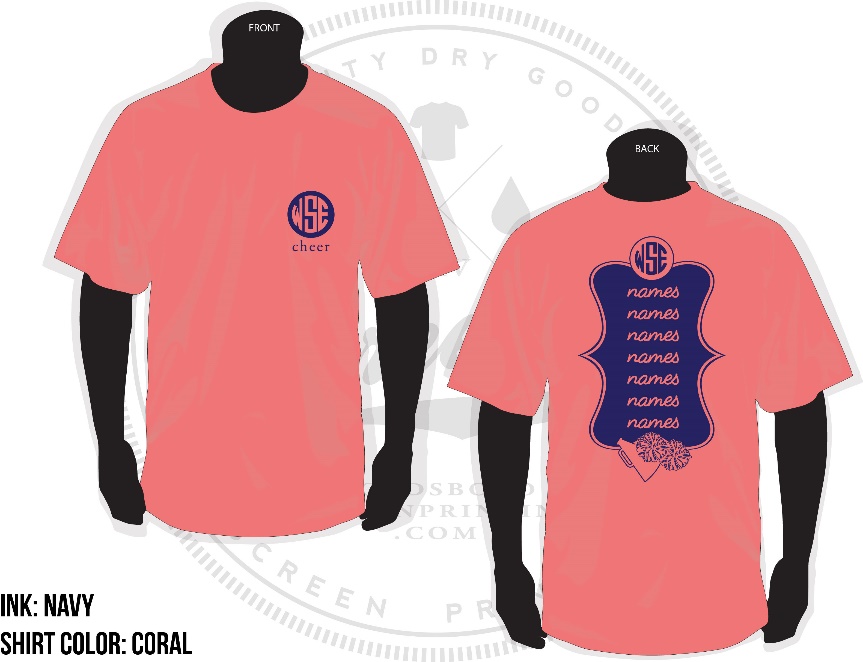 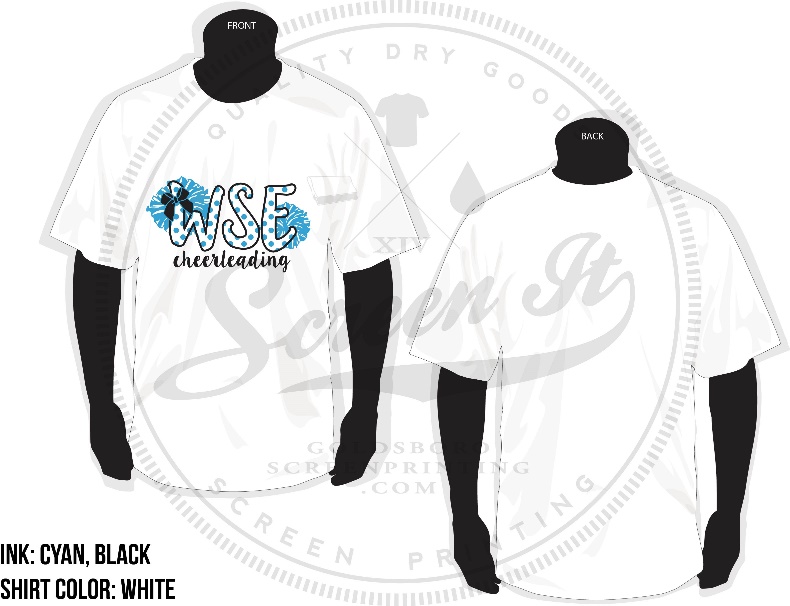 Cheerleaders need to purchase 1 Names Tshirt and 1 WSE Cheer Tshirt (choose between white/black and long/short sleeves). Returning cheerleaders only need to purchase the Names Tshirt.Family and friends wanting to support the WSE Cheerleaders may purchase a WSE Cheer Tshirt (choose between white/black colors) for a fundraising price of $15 for short sleeves and $20 for long sleeves.DescriptionPriceNames Tshirt (Coral)Short Sleeve Only$12WSE Cheer Tshirt (White or Black)Short Sleeve$10WSE Cheer Tshirt (White or Black)Long Sleeve$15